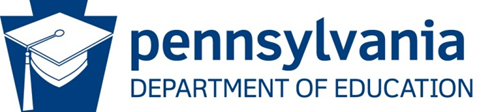 HOME LANGUAGE SURVEY ALL newly registering students regardless of race, nationality, or language origin MUST complete this form. Federal law requires that all Local Education Agencies (LEAs) utilize a non-biased procedure for identifying which students are potential English Learners (ELs) in order to provide appropriate language instruction educational programs and services. Given this responsibility, LEAs have the right to ask for the information contained on this and other forms associated with the identification process.Student Information (Parents/Guardians should complete this section):Child’s first name: 	Child’s family name: Child’s Date of Birth: (Month/Day/Year)Questions for Parents or Guardians1. Is a language other than English spoken in the child’s home?  	No        Yes (language)	2. Does your child communicate in a language other than English? 	  No       Yes (language)	3. What is the language that your child first learned to speak? Parent/Guardian Signature:                                                                                  Date:Interpreter Provided       No       Yes